MGCC Abingdon Works Centre: MG 100 Cavalcade Entry FormA Map style route book and a Cavalcade Rally Plaque will be supplied to members entering one or more section/leg of the Cavalcade.There is no entry fee for participating in the Abingdon Works Centre’s Cavalcade events, but we hope you will be generous by supporting one, or both, of the very worthy official event charities being Lupus UK and the Alzheimer’s Society. The amount you donate, is of course, entirely at your discretion but we respectfully suggest a minimum of £10 per day. Collection boxes/buckets will be available at the start and finish of each run so please remember to bring some cash! All three days runs are covered by a Motorsport UK Certificate of Exemption for a Touring Assembly permit number 135828, therefore, pre-booking and signing-on (for both days) are mandatory requirements for insurance cover.  The Abingdon Works Centre is only accepting entries for the AWC legs. ‘Safety Fast!’ March 2024 provides an overview of the entire (JOGLE) event.The Abingdon Works Centre website is your ‘go-to’ reference covering all required and anticipated information under the MG100 Cavalcade menu tab.Email your completed entry form to: ian.wright@mgccawc.co.uk or post to 27 High Street, West Wycombe, Buckinghamshire, HP14 3ABClosing date for entries: Saturday 11th May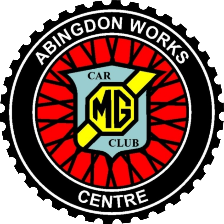 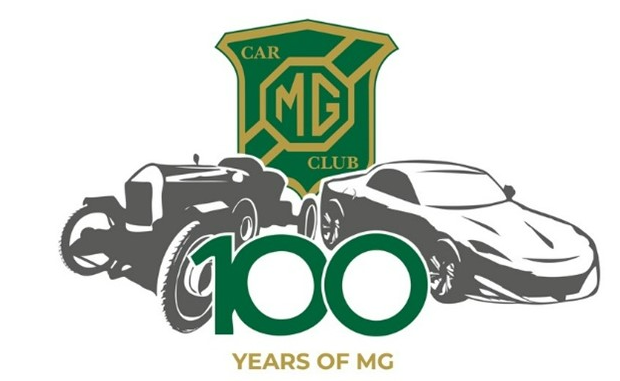 Driver:MGCC membership number:MGCC membership number:MGCC membership number:MGCC membership number:MGCC membership number:MGCC membership number:Passenger (1):Passenger (1):Passenger (1):Passenger (1):Passenger (2):Passenger (2):Passenger (2):Passenger (2):Passenger (2):Car make & model:Car make & model:Car make & model:Car make & model:Car make & model:Year:Year:Year:Registration:Registration:Registration:Home address:Home address:Home address:Home address:Home address:Home address:Tel (home):Tel (home):Tel (home):(mobile):(mobile):Email:Email:Choose your AWC Centre leg selectionChoose your AWC Centre leg selection√  Tick the appropriate boxDay 1: Wed 15th May                 Gaydon to AbingdonDay 2: Thur 16th May                    KH to Brown & GammonDay 3: Mon 20th May    Brooklands to BeaulieuDay 3: Mon 20th May    Brooklands to Beaulieu